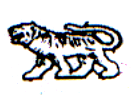 ГЛАВА ГРИГОРЬЕВСКОГО СЕЛЬСКОГО ПОСЕЛЕНИЯМИХАЙЛОВСКОГО МУНИЦИПАЛЬНОГО РАЙОНАПРИМОРСКОГО КРАЯПРОЕКТП О С Т А Н О В Л Е Н И Е16.11.2020г.                                         с.Григорьевка                                                            № 32Об утверждении муниципальной программы «Развитие субъектов малого и среднего предпринимательства в Григорьевском сельском поселении на 2021-2023 годы»    В целях реализации Федерального закона от 24.07.2007 №209-ФЗ «О развитии малого и среднего предпринимательства в Российской Федерации», в соответствии с Федеральным законом от 06.10.2003 №131-ФЗ «Об общих принципах организации местного самоуправления в Российской Федерации», администрация  Григорьевского сельского поселенияПОСТАНОВЛЯЕТ:Утвердить муниципальную программу «Развитие субъектов малого и среднего предпринимательства в Григорьевском сельском поселении на 2021-2023 годы» (приложение).Главному бухгалтеру-финансисту администрации Григорьевского сельского поселения при формировании бюджета предусмотреть средства на реализацию муниципальной программы «Развитие субъектов малого и среднего предпринимательства в Григорьевском сельском поселении на 2022-2023 годы».      3.   Установить, что в ходе реализации Программы отдельные ее мероприятия,            сроки исполнения, состав исполнителей, целевые показатели могут уточняться, а            объемы их финансирования корректироваться.Настоящее постановление разместить на сайте администрации Григорьевского сельского поселения.      5.   Контроль за исполнением данного постановления оставляю за собой.Глава Григорьевского сельского поселенияглава администрации                                                                                                  А.С.ДрёминПриложение к постановлению АдминистрацииГригорьевского сельского поселения                                                                                       от 16.11.2020г. №32Муниципальная Программа «Развитие субъектов малого и среднего предпринимательства в Григорьевском сельском поселении на 2021-2023 годы»Паспорт муниципальной Программы1. Содержание проблемы и обоснование необходимости ее решения программно-целевым методомЗа последние годы малый бизнес завоевал устойчивые позиции в структуре экономики Григорьевского сельского поселения и играет существенную роль в социальной жизни населения. Малый бизнес оперативно реагирует на изменение конъектуры рынка, предлагая те товары, которые пользуются спросом населения. Развитие малого бизнеса рассматривается как важный фактор обеспечения занятости населения.

Одним из приоритетных направлений деятельности администрации Григорьевского сельского поселения является развитие малого предпринимательства как рыночного института, обеспечивающего формирование конкурентной среды, самозанятость населения и стабильность налоговых поступлений.

Однако вклад малого и среднего предпринимательства в экономику поселения еще незначителен.

Несмотря на то, что малое предпринимательство в поселении развивается, существуют проблемы, тормозящие развитие малого и среднего предпринимательства, в числе которых:- неустойчивость и незавершенность законодательной базы, регулирующей деятельность малого и среднего предпринимательства;- несовершенная система учета и статистической отчетности по малому предпринимательству, особенно по индивидуальным предпринимателям;- недостаток финансовых ресурсов (собственного капитала и оборотных средств) для модернизации и развития предприятий;- трудности с получением банковского кредита и высокая процентная ставка по кредиту;- недостаточное информационное обеспечение в сфере предпринимательской деятельности.Преодоление существующих препятствий и дальнейшее поступательное развитие малого и среднего предпринимательства Григорьевского сельского поселения возможно только на основе целенаправленной работы на местах по созданию благоприятных условий для его развития путем оказания комплексной и адресной поддержки в различных направлениях.Необходимость решения указанных проблем программно-целевыми методами в форме муниципальной программы установлена Федеральным законом «О развитии малого и среднего предпринимательства в Российской Федерации».Муниципальная программа «Развитие субъектов малого и среднего предпринимательства в Григорьевском сельском поселении на 2021-2023 годы» (далее – программа) разработана с целью реализации основных положений указанного Федерального закона и направлена на осуществление государственной политики в области развития малого и среднего предпринимательства в муниципальном образовании.Программа включает в себя комплекс мероприятий, направленных на создание благоприятных условий для дальнейшего развития малого и среднего предпринимательства в Григорьевском сельском поселении.2. Цели и задачи и целевые показатели программыЦелью программы является содействие развитию малого и среднего предпринимательства в Григорьевском сельском поселении и повышение роли малого предпринимательства в экономике поселения.Для достижения поставленной цели необходимо решить следующие задачи:- совершенствование нормативно-правовой базы в сфере малого и среднего предпринимательства;- предоставление информационной и организационной поддержки субъектам малого и среднего предпринимательства;- создание положительного имиджа малого предпринимательства.Кроме улучшения социально-экономических показателей, реализация программы окажет существенное воздействие на общее экономическое развитие и рост налоговых поступлений в бюджеты всех уровней.3. Перечень программных мероприятийПеречень программных мероприятий представлен в приложении к программе. Реализация намеченных мероприятий будет способствовать устойчивому развитию малого и среднего предпринимательства, повышению эффективности функционирования данной сферы.4. Обоснование ресурсного обеспечения ПрограммыОбщий объем финансирования программы составляет 2,0 тысяч рублей, в том числе по годам:в 2021году – 0,0 тысяч рублейв 2022году – 1,0 тысяч рублейв 2023 году – 1,0 тысяч рублейНаправлениями финансирования являются:1 Создание положительного имиджа малого предпринимательства – 2,0 тыс. руб,в т. ч. по годам:в 2021 году – 0,0 тысяч рублейв 2022 году – 1,0 тысяч рублейв 2023 году – 1,0 тысяч рублейИсточник финансирования программы – бюджет Григорьевского сельского поселения.Объем финансирования мероприятий программы подлежит ежегодному уточнению при формировании бюджета Григорьевского сельского поселения на очередной финансовый год.5. Механизм реализации ПрограммыМеханизм реализации целей и задач программы – это система скоординированных по срокам и объему финансирования ответственными исполнителями мероприятий, обеспечивающих достижение намеченных результатов.Данная программа утверждается постановлением администрации Григорьевского сельского поселения.Исполнителями программы является администрация Григорьевского сельского поселения.В бюджете Григорьевского сельского поселения на очередной финансовый год предусматривается сумма расходов на выполнение данной программы.Реализация программы заключается в выполнении ее мероприятий.Программа считается выполненной, и финансирование ее прекращается после выполнения плана программных мероприятий в полном объеме.Администрация Григорьевского сельского поселения организует выполнение программы.Координация деятельности исполнения программы осуществляется главой администрации Григорьевского сельского поселения.Приложение к программеПеречень мероприятий по реализации программыНаименование ПрограммыРазвитие субъектов малого и среднего предпринимательства в Григорьевском сельском поселении на 2021-2023 годы (далее – программа)Основание для разработки ПрограммыФедеральный закон от 24 июля 2007 №209-ФЗ «О развитии малого и среднего предпринимательства в Российской Федерации»;Заказчик ПрограммыАдминистрация Григорьевского сельского поселенияРазработчик ПрограммыАдминистрация Григорьевского сельского поселенияЦели и задачи ПрограммыЦель: содействие развитию малого и среднего предпринимательства и повышение роли малого предпринимательства в экономике Григорьевского сельского поселения
Задачи:
- совершенствование нормативно-правовой базы в сфере малого и среднего предпринимательства;
- предоставление информационной и организационной поддержки субъектам малого и среднего предпринимательства;
- создание положительного имиджа малого предпринимательстваСроки и этапы реализации Программы2021-2023 годыОбъемы и источники финансирования ПрограммыОбщий объем финансирования за счет средств бюджета Григорьевскогосельского поселения – тыс. руб.
в т. ч. по годам:
2021 г. – 0,0 тыс. руб.
2022г. – 1,0 тыс. руб.
20203г. – 1,0 тыс. руб.№п/пНаименование мероприятияСрок исполненияИсполнительОбъем финансирова-ния, тыс. руб.Источник финансирова-ния1. Совершенствование нормативно-правовой базы в сфере малого и среднего предпринимательства1. Совершенствование нормативно-правовой базы в сфере малого и среднего предпринимательства1. Совершенствование нормативно-правовой базы в сфере малого и среднего предпринимательства1. Совершенствование нормативно-правовой базы в сфере малого и среднего предпринимательства1. Совершенствование нормативно-правовой базы в сфере малого и среднего предпринимательства1. Совершенствование нормативно-правовой базы в сфере малого и среднего предпринимательства1.1.Разработка проектов нормативных актов по вопросам малого и среднего предпринимате-льства поселенияПо мере необходи-мостиадминистрация Григорьевского сельского поселения2. Предоставление информационной и организационной поддержки субъектам малого
и среднего предпринимательства2. Предоставление информационной и организационной поддержки субъектам малого
и среднего предпринимательства2. Предоставление информационной и организационной поддержки субъектам малого
и среднего предпринимательства2. Предоставление информационной и организационной поддержки субъектам малого
и среднего предпринимательства2. Предоставление информационной и организационной поддержки субъектам малого
и среднего предпринимательства2. Предоставление информационной и организационной поддержки субъектам малого
и среднего предпринимательства2.1.Организация и проведение работы с обращениями субъектов малого и среднего предпринимательства, поступившими в администрацию Григорьевского сельского поселенияПо мере необходи-мостиадминистрация Григорьевского сельского поселения2.2.Размещение на официальном сайте администрации в сети «Интернет» материалов о малом и среднем предпринимательствеПо мере поступленияадминистрация Григорьевского сельского поселения2.3.Освещение в СМИ деятельности субъектов малого и среднего предприниматель-стваПо мере поступленияадминистрация Григорьевского сельского поселения2.4.Участие субъектов малого и среднего предпринимательства в организации ярмарок вакансий по различным направлениям предпринимательской деятельностиежегодноадминистрация Григорьевского сельского поселения3. Создание положительного имиджа малого предпринимательства3. Создание положительного имиджа малого предпринимательства3. Создание положительного имиджа малого предпринимательства3. Создание положительного имиджа малого предпринимательства3. Создание положительного имиджа малого предпринимательства3. Создание положительного имиджа малого предпринимательства3.1.Публикация информационных материалов по вопросам развития малого предпринимательст-ваПо мере поступленияадминистрация Григорьевского сельского поселения2021-0,0 т. руб
2022-1,0 т. руб
2023-1,0 т. рубМестный бюд-жетитого2,0 т. руб